Please let us know if you require help filling out this form.Please return this application to info@thecomfreyproject.org.uk or post to:The Comfrey Project, Windmill Hills Centre, Chester Place, Gateshead, NE8 1QBThank you for completing this application form and for your interest in volunteering with us.Contact InformationContact InformationContact InformationContact InformationContact InformationContact InformationFull NameStreet AddressCity PostcodeE-Mail AddressHome PhoneWork PhoneWork PhoneDate of BirthRole(s) applied for; please tick as many as you are interested in. Role(s) applied for; please tick as many as you are interested in. Role(s) applied for; please tick as many as you are interested in. Role(s) applied for; please tick as many as you are interested in. Role(s) applied for; please tick as many as you are interested in. Role(s) applied for; please tick as many as you are interested in. OFFICE SUPPORTOFFICE SUPPORTSESSION SUPPORTSESSION SUPPORTSESSION SUPPORTSESSION SUPPORTAdministration AssistantGardening AssistantLanguage SupportEvent organisationRepairs/ Handy-workCreative ActivitiesFundraising AssistantBee-KeepingHealth & Safety TrainingMarketing AssistantMentoring SupportNot SureFinance/AccountingChildren ActivitiesOther (please state):Other (please state):Research/ Data AnalysisCooking AssistantOther (please state):Other (please state):AvailabilityAvailabilityAvailabilityAMPMPlease Note:  *Volunteer roles available at the moment for: - Windmill Hills Centre, Gateshead, NE8 1QB.*Session Support Roles currently needed for: - Tuesday, , 10am – 3:30pm- Wednesday, 10am – 3:30pm*Office Support Roles available every day of the working week (Monday to Friday, 9am to 5pm). MondayPlease Note:  *Volunteer roles available at the moment for: - Windmill Hills Centre, Gateshead, NE8 1QB.*Session Support Roles currently needed for: - Tuesday, , 10am – 3:30pm- Wednesday, 10am – 3:30pm*Office Support Roles available every day of the working week (Monday to Friday, 9am to 5pm). TuesdayPlease Note:  *Volunteer roles available at the moment for: - Windmill Hills Centre, Gateshead, NE8 1QB.*Session Support Roles currently needed for: - Tuesday, , 10am – 3:30pm- Wednesday, 10am – 3:30pm*Office Support Roles available every day of the working week (Monday to Friday, 9am to 5pm). WednesdayPlease Note:  *Volunteer roles available at the moment for: - Windmill Hills Centre, Gateshead, NE8 1QB.*Session Support Roles currently needed for: - Tuesday, , 10am – 3:30pm- Wednesday, 10am – 3:30pm*Office Support Roles available every day of the working week (Monday to Friday, 9am to 5pm). ThursdayPlease Note:  *Volunteer roles available at the moment for: - Windmill Hills Centre, Gateshead, NE8 1QB.*Session Support Roles currently needed for: - Tuesday, , 10am – 3:30pm- Wednesday, 10am – 3:30pm*Office Support Roles available every day of the working week (Monday to Friday, 9am to 5pm). FridayPlease Note:  *Volunteer roles available at the moment for: - Windmill Hills Centre, Gateshead, NE8 1QB.*Session Support Roles currently needed for: - Tuesday, , 10am – 3:30pm- Wednesday, 10am – 3:30pm*Office Support Roles available every day of the working week (Monday to Friday, 9am to 5pm). Why do you want to volunteer with us?Why do you want to volunteer with us?Why do you want to volunteer with us?Why do you want to volunteer with us?Why do you want to volunteer with us?What skills or experience do you hope to share while you volunteer at The Comfrey Project?What skills or experience do you hope to share while you volunteer at The Comfrey Project?What skills or experience do you hope to share while you volunteer at The Comfrey Project?What skills or experience do you hope to share while you volunteer at The Comfrey Project?What skills or experience do you hope to share while you volunteer at The Comfrey Project?What skills or experience do you hope to gain from your volunteering at The Comfrey Project?What skills or experience do you hope to gain from your volunteering at The Comfrey Project?What skills or experience do you hope to gain from your volunteering at The Comfrey Project?What skills or experience do you hope to gain from your volunteering at The Comfrey Project?What skills or experience do you hope to gain from your volunteering at The Comfrey Project?Do you need any support to enable you to volunteer? YESNOIf you chose YES please give more information on the type of support you would require: If you chose YES please give more information on the type of support you would require: If you chose YES please give more information on the type of support you would require: If you chose YES please give more information on the type of support you would require: If you chose YES please give more information on the type of support you would require: Person to Notify in Case of EmergencyPerson to Notify in Case of EmergencyPerson to Notify in Case of EmergencyPerson to Notify in Case of EmergencyPerson to Notify in Case of EmergencyNameStreet AddressCity PostcodeE-Mail AddressHome PhoneWork PhoneWork PhoneReference Requests      Please provide details for two referees. At least one of them would need to be somebody that knows you in a professional capacity. Please let us know if you are unsure about this.Please make sure that you have sought consent from your referees for their details to be shared in regards to this application.Reference Requests      Please provide details for two referees. At least one of them would need to be somebody that knows you in a professional capacity. Please let us know if you are unsure about this.Please make sure that you have sought consent from your referees for their details to be shared in regards to this application.Reference Requests      Please provide details for two referees. At least one of them would need to be somebody that knows you in a professional capacity. Please let us know if you are unsure about this.Please make sure that you have sought consent from your referees for their details to be shared in regards to this application.Reference Requests      Please provide details for two referees. At least one of them would need to be somebody that knows you in a professional capacity. Please let us know if you are unsure about this.Please make sure that you have sought consent from your referees for their details to be shared in regards to this application.Referee 1Referee 1Referee 2Referee 2NameNameStreet AddressStreet AddressCity City Postcode Postcode Work PhoneWork PhoneE-Mail AddressE-Mail AddressRelationship to youRelationship to youYour PrivacyYour PrivacyYour PrivacyYour PrivacyWe respect your privacy and will not share your information without your permission. Any information collected is used only for its intended purpose and we promise to keep your data safe and private and not to distribute or sell your data to any third party.  You can request at any time to check the data we hold for you and remove them from our systems.Your Consent: I am at least 18 years old and I agree to The Comfrey Project recording and processing my personal information to:  Provide the service(s) I registered for.
  Contact me to enquire about the outcome of my enquiry, referral or application.
  Contact me for feedback on our services.
  Produce anonymised statistical reports.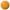 You have the right to cancel this agreement at any time by contacting us.

You can read the full terms and conditions and privacy policy by visiting our website or requesting an email or paper copy.We respect your privacy and will not share your information without your permission. Any information collected is used only for its intended purpose and we promise to keep your data safe and private and not to distribute or sell your data to any third party.  You can request at any time to check the data we hold for you and remove them from our systems.Your Consent: I am at least 18 years old and I agree to The Comfrey Project recording and processing my personal information to:  Provide the service(s) I registered for.
  Contact me to enquire about the outcome of my enquiry, referral or application.
  Contact me for feedback on our services.
  Produce anonymised statistical reports.You have the right to cancel this agreement at any time by contacting us.

You can read the full terms and conditions and privacy policy by visiting our website or requesting an email or paper copy.We respect your privacy and will not share your information without your permission. Any information collected is used only for its intended purpose and we promise to keep your data safe and private and not to distribute or sell your data to any third party.  You can request at any time to check the data we hold for you and remove them from our systems.Your Consent: I am at least 18 years old and I agree to The Comfrey Project recording and processing my personal information to:  Provide the service(s) I registered for.
  Contact me to enquire about the outcome of my enquiry, referral or application.
  Contact me for feedback on our services.
  Produce anonymised statistical reports.You have the right to cancel this agreement at any time by contacting us.

You can read the full terms and conditions and privacy policy by visiting our website or requesting an email or paper copy.We respect your privacy and will not share your information without your permission. Any information collected is used only for its intended purpose and we promise to keep your data safe and private and not to distribute or sell your data to any third party.  You can request at any time to check the data we hold for you and remove them from our systems.Your Consent: I am at least 18 years old and I agree to The Comfrey Project recording and processing my personal information to:  Provide the service(s) I registered for.
  Contact me to enquire about the outcome of my enquiry, referral or application.
  Contact me for feedback on our services.
  Produce anonymised statistical reports.You have the right to cancel this agreement at any time by contacting us.

You can read the full terms and conditions and privacy policy by visiting our website or requesting an email or paper copy.Our Promise to YouOur Promise to YouOur Promise to YouOur Promise to YouOur aim is to help you with your volunteering journey; we can help with guiding you to the right opportunities, offer you additional support and training to enhance your skills or wellbeing and we can keep you up-to-date with the latest volunteering opportunities, news and events.Our aim is to help you with your volunteering journey; we can help with guiding you to the right opportunities, offer you additional support and training to enhance your skills or wellbeing and we can keep you up-to-date with the latest volunteering opportunities, news and events.Our aim is to help you with your volunteering journey; we can help with guiding you to the right opportunities, offer you additional support and training to enhance your skills or wellbeing and we can keep you up-to-date with the latest volunteering opportunities, news and events.Our aim is to help you with your volunteering journey; we can help with guiding you to the right opportunities, offer you additional support and training to enhance your skills or wellbeing and we can keep you up-to-date with the latest volunteering opportunities, news and events.Join our Mailing ListJoin our Mailing ListJoin our Mailing ListJoin our Mailing ListIf you would like to occasionally receive information on The Comfrey Project’s services, events, activities, training and development opportunities offered by us and third-party providers that we think may be beneficial to you, please tick the box below, (we will not pass on your details to any third-party).If you would like to occasionally receive information on The Comfrey Project’s services, events, activities, training and development opportunities offered by us and third-party providers that we think may be beneficial to you, please tick the box below, (we will not pass on your details to any third-party).If you would like to occasionally receive information on The Comfrey Project’s services, events, activities, training and development opportunities offered by us and third-party providers that we think may be beneficial to you, please tick the box below, (we will not pass on your details to any third-party).If you would like to occasionally receive information on The Comfrey Project’s services, events, activities, training and development opportunities offered by us and third-party providers that we think may be beneficial to you, please tick the box below, (we will not pass on your details to any third-party).Agreement and SignatureAgreement and SignatureAgreement and SignatureAgreement and SignatureBy submitting this application, I confirm that the facts are true and complete. I understand that if I am accepted as a volunteer, any false statements, omissions, or other misrepresentations made by me on this application may result in being asked to leave the project.By submitting this application, I confirm that the facts are true and complete. I understand that if I am accepted as a volunteer, any false statements, omissions, or other misrepresentations made by me on this application may result in being asked to leave the project.By submitting this application, I confirm that the facts are true and complete. I understand that if I am accepted as a volunteer, any false statements, omissions, or other misrepresentations made by me on this application may result in being asked to leave the project.By submitting this application, I confirm that the facts are true and complete. I understand that if I am accepted as a volunteer, any false statements, omissions, or other misrepresentations made by me on this application may result in being asked to leave the project.Name (printed)SignatureDate